Clerk to the Council: Zoë Grindey, 84a Danebower Road, Trentham, Stoke-on-Trent, ST4 8TJEmail: werringtonparish@gmail.comTo: Members of Werrington Parish Council You are duly summoned/required to attend the next meeting of Werrington Parish Council, to be held on Monday 13th March 2023 at 7.30pm in the Village Hall.Public Question Time from 7.30pm – residents are invited to give their views and question the Parish Council on issues on this agenda or raise issues for future consideration, at the discretion of the Chairman, before the start of the Parish Council meeting at 8pm.  Members of the public may not take part in the Parish Council meeting itself.An update on matters regarding the Werrington area will be provided by County Councillor Ross Ward, subject to availability.MAIN AGENDA1, Apologies: to receive apologies.2, Declarations of Interest and Dispensations (from agenda): Councillors must declare any personal or prejudicial interests in items on the agenda and their nature and leave the room for the relevant items.3, Register of Interests: Councillors are reminded of the need to maintain their register of interests.  4, Minutes: to consider for accuracy and to approve the following:minutes of the meeting held 13th February 20235, Actions: update on actions identified in action plan from last meeting.6, Accounts: to consider and approve/reject: February accounts (circulated via email)Next month’s payment schedule (circulated via email)7, Staff Reports:Clerk’s report Deputy Clerk’s report8, Ground Maintenance Contracts: to review current contracts and agree any amendments.9, Elections: reminder of deadline for nominations (4th April) and start of purdah (22nd March).10, Correspondence: to note any correspondence received and agree any actions.Request by TTG to extend coaching sessions by six months.11, Councillor Updates/Items: to receive any additional updates or items for discussion from Councillors.Confidential Items (public and press excluded)12, Quotes for defibrillator: to review the quotes for additional defibrillator and moving of current one.13, Quotes for Coronation mugs: to review the quotes.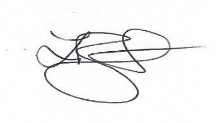 Zoë Grindey - Clerk to Werrington Parish Council6th March 2023